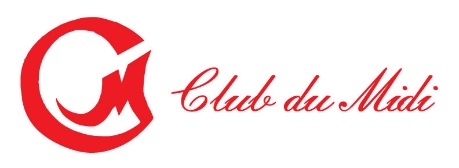 Les frais d’adhésion ou de renouvellement pour la saison du printemps 2023 sont de 205 $. Ces frais doivent être reçus d'ici 15 décembre 2022.  En date du 15 décembre 2022, il est nécessaire de connaître le nombre de membres inscrites afin d’assurer la meilleure planification possible des déjeuners réguliers à venir au cours de la saison du printemps.  Veuillez s.v.p. compléter le formulaire en lettres moulées.CoordonnéesCoordonnéesCoordonnéesCoordonnéesCoordonnéesNom :Adresse postale:Adresse postale:Adresse postale:Adresse postale:Prénom :Ville et province :Ville et province :Ville et province :Ville et province :TéléphoneRésidence : (     )Cellulaire :  (     )Code postal :Code postal :Code postal :Code postal :TéléphoneRésidence : (     )Cellulaire :  (     )Adresse de courriel :Adresse de courriel :Adresse de courriel :Adresse de courriel :Demande d’adhésion (cochez une des cases)Demande d’adhésion (cochez une des cases)Demande d’adhésion (cochez une des cases)Demande d’adhésion (cochez une des cases)√Je désire renouveler mon adhésion. (Indiquez l’année de votre adhésion initiale)Je désire renouveler mon adhésion. (Indiquez l’année de votre adhésion initiale)Je désire renouveler mon adhésion. (Indiquez l’année de votre adhésion initiale)Je désire renouveler mon adhésion. (Indiquez l’année de votre adhésion initiale)Je suis une nouvelle membre.Je suis une nouvelle membre.Je suis une nouvelle membre.Je suis une nouvelle membre.Je ne désire pas renouveler mon adhésion.Je ne désire pas renouveler mon adhésion.Je ne désire pas renouveler mon adhésion.Je ne désire pas renouveler mon adhésion.Si vous ne renouvelez pas votre adhésion, vos commentaires et suggestions seraient appréciés.Si vous ne renouvelez pas votre adhésion, vos commentaires et suggestions seraient appréciés.Si vous ne renouvelez pas votre adhésion, vos commentaires et suggestions seraient appréciés.Si vous ne renouvelez pas votre adhésion, vos commentaires et suggestions seraient appréciés.Si vous ne renouvelez pas votre adhésion, vos commentaires et suggestions seraient appréciés.Données personnelles (remplir au choix)Données personnelles (remplir au choix)Données personnelles (remplir au choix)Données personnelles (remplir au choix)Données personnelles (remplir au choix)Occupation présente : ___________________________Occupation avant retraite :_______________________Expertise ou habileté particulière : _______________________________________________________________Occupation présente : ___________________________Occupation avant retraite :_______________________Expertise ou habileté particulière : _______________________________________________________________Disponibilité et participation(Cochez une ou plusieurs cases)Désirez-vous participer :	Au Conseil d’administration		À la présentation des conférenciers(ières)		Au remerciement des conférenciers(ières)	Disponibilité et participation(Cochez une ou plusieurs cases)Désirez-vous participer :	Au Conseil d’administration		À la présentation des conférenciers(ières)		Au remerciement des conférenciers(ières)	Disponibilité et participation(Cochez une ou plusieurs cases)Désirez-vous participer :	Au Conseil d’administration		À la présentation des conférenciers(ières)		Au remerciement des conférenciers(ières)	Date d’anniversaire de naissance : ____   ____                                                                jour    moisDate d’anniversaire de naissance : ____   ____                                                                jour    moisDisponibilité et participation(Cochez une ou plusieurs cases)Désirez-vous participer :	Au Conseil d’administration		À la présentation des conférenciers(ières)		Au remerciement des conférenciers(ières)	Disponibilité et participation(Cochez une ou plusieurs cases)Désirez-vous participer :	Au Conseil d’administration		À la présentation des conférenciers(ières)		Au remerciement des conférenciers(ières)	Disponibilité et participation(Cochez une ou plusieurs cases)Désirez-vous participer :	Au Conseil d’administration		À la présentation des conférenciers(ières)		Au remerciement des conférenciers(ières)	Allergies et intolérances alimentaires :Allergies et intolérances alimentaires :Bénévolat / Intérêts spéciaux :Bénévolat / Intérêts spéciaux :Bénévolat / Intérêts spéciaux :Êtes-vous membre de d’autres associations ? Si oui, veuillez indiquer lesquelles.Êtes-vous membre de d’autres associations ? Si oui, veuillez indiquer lesquelles.Êtes-vous membre de d’autres associations ? Si oui, veuillez indiquer lesquelles.Êtes-vous membre de d’autres associations ? Si oui, veuillez indiquer lesquelles.Êtes-vous membre de d’autres associations ? Si oui, veuillez indiquer lesquelles.Section à compléter pour les nouvelles membres, seulementSection à compléter pour les nouvelles membres, seulementSection à compléter pour les nouvelles membres, seulementSection à compléter pour les nouvelles membres, seulementSection à compléter pour les nouvelles membres, seulementPourquoi désirez-vous être membre ?Pourquoi désirez-vous être membre ?Pourquoi désirez-vous être membre ?Pourquoi désirez-vous être membre ?Pourquoi désirez-vous être membre ?Signature de la candidate: Signature de la candidate: Signature de la candidate: Date : Date : Nom et signature de la marraine :Nom et signature de la marraine :Nom et signature de la marraine :Date :Date ://///////////////////////////////////////Modes de paiement///////////////////////////////////////////////////////////////////////////////////////Modes de paiement///////////////////////////////////////////////////////////////////////////////////////Modes de paiement///////////////////////////////////////////////////////////////////////////////////////Modes de paiement///////////////////////////////////////////////////////////////////////////////////////Modes de paiement//////////////////////////////////////////////Veuillez s.v.p. retourner votre formulaire à la trésorière, Mme France Carbonneau dans les plus brefs délais, en personne, par la poste ou par courriel, avant le 15 décembre 2022.Celui-ci doit être accompagné d’un chèque libellé au nom du Club du Midi ou d’un transfert électronique (contactez France pour les directives).Par courriel : france.carbonneau@gmail.comPar la poste : 4 ch. Prestland ouest, Ottawa, On K1K 2C3Veuillez s.v.p. retourner votre formulaire à la trésorière, Mme France Carbonneau dans les plus brefs délais, en personne, par la poste ou par courriel, avant le 15 décembre 2022.Celui-ci doit être accompagné d’un chèque libellé au nom du Club du Midi ou d’un transfert électronique (contactez France pour les directives).Par courriel : france.carbonneau@gmail.comPar la poste : 4 ch. Prestland ouest, Ottawa, On K1K 2C3Veuillez s.v.p. retourner votre formulaire à la trésorière, Mme France Carbonneau dans les plus brefs délais, en personne, par la poste ou par courriel, avant le 15 décembre 2022.Celui-ci doit être accompagné d’un chèque libellé au nom du Club du Midi ou d’un transfert électronique (contactez France pour les directives).Par courriel : france.carbonneau@gmail.comPar la poste : 4 ch. Prestland ouest, Ottawa, On K1K 2C3Veuillez s.v.p. retourner votre formulaire à la trésorière, Mme France Carbonneau dans les plus brefs délais, en personne, par la poste ou par courriel, avant le 15 décembre 2022.Celui-ci doit être accompagné d’un chèque libellé au nom du Club du Midi ou d’un transfert électronique (contactez France pour les directives).Par courriel : france.carbonneau@gmail.comPar la poste : 4 ch. Prestland ouest, Ottawa, On K1K 2C3Veuillez s.v.p. retourner votre formulaire à la trésorière, Mme France Carbonneau dans les plus brefs délais, en personne, par la poste ou par courriel, avant le 15 décembre 2022.Celui-ci doit être accompagné d’un chèque libellé au nom du Club du Midi ou d’un transfert électronique (contactez France pour les directives).Par courriel : france.carbonneau@gmail.comPar la poste : 4 ch. Prestland ouest, Ottawa, On K1K 2C3